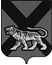 ТЕРРИТОРИАЛЬНАЯ ИЗБИРАТЕЛЬНАЯ КОМИССИЯ ГОРОДА  ДАЛЬНЕГОРСКАРАСПОРЯЖЕНИЕ15 февраля 2021 г.		    г. Дальнегорск                                                № 1-р О плане территориальной избирательной комиссиигорода Дальнегорска по противодействию коррупциина 2021 – 2022 годы и назначении лица, ответственного за профилактику коррупционных и иных правонарушений в территориальной избирательной комиссии города ДальнегорскаВ соответствии с Федеральным законом от 25 декабря . № 273-ФЗ «О противодействии коррупции» в целях принятия мер по предупреждению коррупции в территориальной избирательной комиссии города Дальнегорска Утвердить План территориальной избирательной комиссии города Дальнегорска по противодействию коррупции на 2021 – 2022 годы (прилагается).Определить лицом, ответственным за профилактику коррупционных и иных правонарушений в территориальной избирательной комиссии города Дальнегорска, ведущего специалиста-эксперта аппарата территориальной избирательной комиссии города Дальнегорска Зырянову Ольгу Владимировну.Распоряжение от 09 июня 2018 года № 3-р «О назначении лица, ответственного за профилактику коррупционных и иных правонарушений в территориальной избирательной комиссии города Дальнегорска» считать утратившим силу. Председатель комиссии					           С.Г. КузьмиченкоПриложение                      к распоряжению председателятерриториальнойизбирательной комиссии города Дальнегорска                       от 15 февраля 2021 г. № 1-рПЛАНтерриториальной избирательной комиссии города Дальнегорска по противодействию коррупции на 2021 – 2022 годыОсновные направления антикоррупционной  деятельности территориальной избирательной комиссии города ДальнегорскаПлан территориальной избирательной комиссии города Дальнегорска  по противодействию коррупции на 2021 – 2022 годы принимается в целях реализации положений Федерального закона от 25 декабря . № 273-ФЗ «О противодействии коррупции», Указов Президента Российской Федерации в сфере противодействия коррупции.План определяет систему мер и основные направления деятельности территориальной избирательной комиссии города Дальнегорска по противодействию коррупции, которая может проявляться в противоправной, корыстной, умаляющей авторитет системы избирательных комиссий Российской Федерации деятельности государственных гражданских служащих аппарата территориальной избирательной комиссии города Дальнегорска (далее – гражданские служащие аппарата ТИК города Дальнегорска), причиняющей ущерб охраняемым законом правам и интересам граждан, политических партий, иных участников избирательного процесса.Основными направлениями деятельности территориальной избирательной комиссии города Дальнегорска (далее ТИК г.Дальнегорска) в сфере противодействия коррупции являются:принятие мер по соблюдению правил, ограничений и запретов, установленных пунктами 15.1, 15.2, 15.3, 15.4 статьи 29 Федерального закона «Об основных гарантиях избирательных прав и права на участие в референдуме граждан Российской Федерации» (далее – Федеральный закон), членами избирательных комиссий с правом решающего голоса, работающим на постоянной (штатной) основе;осуществление постоянной работы в установленном законодательством Приморского края порядке по организации представления сведений о доходах, расходах, об имуществе и обязательствах имущественного характера гражданскими служащими аппарата ТИК города Дальнегорска, замещающими должности, включенные в перечни должностей, утвержденные постановлением Губернатора Приморского края от 01 сентября . № 60-пг «Об утверждении перечня должностей государственной гражданской службы Приморского края, при назначении на которые граждане и при замещении которых государственные гражданские служащие Приморского края обязаны представлять сведения о своих доходах, об имуществе и обязательствах имущественного характера, а также сведения о доходах, об имуществе и обязательствах имущественного характера членов своей семьи»;подготовка предложений по кадровой работе в целях привлечения
на государственную службу в аппарат ТИК города Дальнегорска наиболее квалифицированных специалистов и создания материальных и иных стимулов для гражданских служащих аппарата ТИК города Дальнегорска
в зависимости от эффективности и результатов их работы;совершенствование механизмов реализации принципа гласности в работе территориальной избирательной комиссии города Дальнегорска;обеспечение контроля за соблюдением гражданскими служащими аппарата ТИК города Дальнегорска ограничений и запретов, установленных Федеральными законами «О противодействии коррупции», «О государственной гражданской службе Российской Федерации»;содействие развитию института общественного контроля за соблюдением антикоррупционного законодательства Российской Федерации в пределах компетенции территориальной избирательной комиссии города Дальнегорска, установленной пунктом 9 статьи 26 Федерального закона «Об основных гарантиях избирательных прав и права на участие в референдуме граждан Российской Федерации»;совершенствование процесса антикоррупционной экспертизы нормативных правовых актов территориальной избирательной комиссии города Дальнегорска и их проектов;совершенствование регламентации использования государственного имущества и государственных ресурсов в целях обеспечения подготовки и проведения выборов и референдумов вДальнегорском городском округе.Мероприятия территориальной избирательной комиссии города Дальнегорска по противодействию коррупции1. Организация обучения гражданских служащих аппарата ТИК города Дальнегорска по вопросам противодействия коррупции и предупреждения коррупционных проявлений.Срок исполнения: постоянно.Исполнители: ТИК г.Дальнегорска.2. Обеспечение ознакомления гражданских служащих аппарата ТИК города Дальнегорска с правоприменительной практикой по реализации положений Федерального закона «О противодействии коррупции».Срок исполнения: постоянно.Исполнители: председатель ТИК г.Дальнегорска.3. Ознакомление государственных гражданских служащих аппарата ТИК города Дальнегорска с установленными законодательством Российской Федерации ограничениями, запретами и обязанностями в целях противодействия коррупции, принципами служебного поведения, утвержденными Указом Президента Российской Федерации
от 12 августа . № 885 «Об утверждении общих принципов служебного поведения государственных служащих», постановлением Губернатора Приморского края от 11 мая . № 47-пг «О проверке достоверности и полноты сведений, представляемых гражданами, претендующими на замещение должностей государственной гражданской службы Приморского края, и государственными гражданскими служащими Приморского края, и соблюдения государственными гражданскими служащими Приморского края требований к служебному поведению», а также с нормативными актами, принятыми территориальной избирательной комиссии города Дальнегорска в данной сфере.Срок исполнения: постоянно при поступлении на гражданскую службу в аппарат ТИК города Дальнегорска.Исполнители: председатель ТИК г.Дальнегорска.4. Ознакомление гражданских служащих аппарата ТИК города Дальнегорска с Памяткой о типовых ситуациях конфликта интересов на государственной службе Российской Федерации и порядке их урегулирования.Срок исполнения: постоянно при поступлении на гражданскую службу в аппарат ТИК города Дальнегорска.Исполнители: председатель ТИК г. Дальнегорска.5. Проведение разъяснительной профилактической работы в коллективе в целях выявления и недопущения случаев возникновения конфликта интересов, осуществления мер по предотвращению и урегулированию конфликта интересов.Срок исполнения: постоянно.Исполнители: председатель ТИК г. Дальнегорска.6. Включение в тестовые испытания при проведении конкурсов
на замещение вакантных должностей в аппарате ТИК города Дальнегорска, а также квалификационных экзаменов для присвоения классных чинов гражданской службы и аттестации гражданский служащих вопросов антикоррупционной тематики.Срок исполнения: постоянно.Исполнители: председатель ТИК  г. Дальнегорска.7. Получение, обобщение и анализ сведений о коррупционных проявлениях, поступающих от общественных организаций, граждан, средств массовой информации, их дальнейшая передача в случае необходимости в правоохранительные органы.Срок исполнения: постоянно.Исполнители:  председатель ТИК г. Дальнегорска.8. Обеспечение контроля за использованием территориальной избирательной комиссией города Дальнегорска бюджетных средств.Срок исполнения: постоянно.Исполнители: председатель ТИК г. Дальнегорска.9. Обеспечение деятельности Комиссии по соблюдению требований
к служебному поведению государственных гражданских служащих
и урегулированию конфликта интересов в аппарате территориальной избирательной комиссии города Дальнегорска.Срок исполнения: постоянно.Исполнители: ТИК г. Дальнегорска.10. Организация (в том числе консультации по заполнению соответствующих справок) и проведение сбора сведений о доходах и расходах, об имуществе и обязательствах имущественного характера лиц, замещающих государственные должности Приморского края членов территориальной избирательной комиссии города Дальнегорска, гражданских служащих аппарата ТИК города Дальнегорска, опубликование представленных сведений на официальном сайте Избирательной комиссии Приморского края, проведение проверок представленных сведений при наличии оснований  в порядке, установленном законодательством Приморского края.Срок исполнения: ежегодно до 30 апреля; опубликование представленных сведений – в течение 14 рабочих дней после истечения сроков представления. Исполнители: ТИК г. Дальнегорска.11. В соответствии с принципом гласности в деятельности избирательных комиссий и в целях развития институтов общественного контроля за соблюдением законодательства Российской Федерации о противодействии коррупции в пределах компетенции территориальной избирательной комиссии города Дальнегорска:совершенствование методико-правового и организационного взаимодействия с политическими партиями, оптимизация работы по проверке сведений о кандидатах;осуществление контроля расходования бюджетных средств, выделяемых избирательным комиссиям.Срок исполнения: постоянно.Исполнители: председатель ТИК г. Дальнегорска.12. Рассмотрение не реже одного раза в квартал вопросов правоприменительной практики по результатам вступивших в законную силу решений судов, арбитражных судов о признании недействительными ненормативных правовых актов, незаконными решений и действий (бездействий) государственных органов, организаций и их должностных лиц в целях выработки и принятия мер по предупреждению и устранению причин выявленных нарушений.13. Контроль за выполнением Плана территориальной избирательной комиссии города Дальнегорска по противодействию коррупции на 2019 – 2020 годы.Срок исполнения: ежегодно до 25 декабря.Исполнители: председатель ТИК г. Дальнегорска.